    HIỆU TRƯỞNG														     Nguyễn Thị ThứcUBND QUẬN LONG BIÊNTRƯỜNG TIỂU HỌC VIỆT HƯNG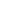 LỊCH CÔNG TÁC CHUNG CỦA TRƯỜNG(TUẦN 03 NĂM HỌC 2022-2023)TỪ NGÀY 19/9 ĐẾN NGÀY 25/9/2022ThứBuổiNội dung công việc, thời gian, địa điểmBộ phận thực hiệnLãnh đạophụ tráchGV trực(Cả ngày)Các ND công việc bổ sungHai19/9S- Chào cờ - Họp giao ban cấp ủy, BGH, CTCĐ- KT nề nếp vệ sinh đầu giờ- TPT, GVCN- GVCNĐ/c Thức HTHai19/9C- KT nề nếp dạy học, BT- KT việc thực hiện vệ sinh trường lớp cuối giờ.- BGH, GVCN- ĐC Huệ, ThuĐ/c Thức HTBa20/9S- KT nề nếp vệ sinh đầu giờ- KT nề nếp dạy học, BT- KT việc thực hiện TKB tuần 3- Dự giờ- Đ/c Thức HT, Liên PHT, GV được phân côngĐ/c Thức HTBa20/9C- KT nề nếp các lớp-15h20 họp Tổ BM- KT việc thực hiện vệ sinh trường lớp cuối giờ.- BGH - BGH, GVBMĐ/c Thức HTTư21/9S- KT nề nếp vệ sinh đầu giờ- KT nề nếp dạy học, BT- BGHĐ/c Liên PHTTư21/9C- KT nề nếp các lớp- KT việc thực hiện TKB tuần 3- KT việc thực hiện vệ sinh trường lớp cuối giờ.BGHĐ/c Liên PHTNăm22/9S- KT nề nếp vệ sinh đầu giờ- Dự giờ- KT việc thực hiện TKB tuần 3- Ban hành QĐ thành lập các ban - Gửi BC tháng 9/2022 qua mail về PGD- KT việc thực hiện vệ sinh trường lớp cuối giờ.- KT LBG tuần 3, 4- BGH - Đ/c Thức HT- Đ/c YếnĐ/c Thức HTNăm22/9C- KT nề nếp vệ sinh đầu giờ- Dự giờ- KT việc thực hiện TKB tuần 3- Ban hành QĐ thành lập các ban - Gửi BC tháng 9/2022 qua mail về PGD- KT việc thực hiện vệ sinh trường lớp cuối giờ.- KT LBG tuần 3, 4- BGH - Đ/c Thức HT- Đ/c YếnĐ/c Thức HTSáu23/9S- KT nề nếp vệ sinh đầu giờ- KT việc thực hiện TKB tuần 3- BGH Đ/c Thức HTSáu23/9C- Hoàn thiện hồ sơ công việc tuần 3.- Lên lịch công tác tuần 4.- 16h45 Tổng vệ sinh phòng SXH- BGH- cả trườngĐ/c Thức HTBảy24/9S-CCN25/9S - C